ЧЕРКАСЬКА  МІСЬКА  РАДА П Р О Т О К О ЛДруга сесіяП’яте  пленарне  засідання     19  серпня  2014 року							     	     Початок роботи – 10.00 	Головуючий на сесії – міський голова Одарич Сергій Олегович.СЛУХАЛИ:	Про початок роботи п’ятого пленарного засідання другої сесії Черкаської міської ради.Голова лічильної комісії Бондаренко М.П. проводить поіменну реєстрацію.У залі на 10 год. 10 хв.  присутні 48 депутатів і міський голова.	Відповідно до пункту 5 ст.5 Регламенту роботи ради ВИРІШИЛИ:	Розпочати роботу п’ятого пленарного засідання другої сесії Черкаської міської ради.	Міський голова Одарич С.О. повідомив про осіб, запрошений і присутніх на сесії (список додається).Різне. СЛУХАЛИ:	Про депутатське звернення депутата Добровольського  М.М.	Депутат Добровольський М.М. звернувся вшанувати пам'ять загиблих в неоголошеній війні хвилиною мовчання.(Хвилина мовчання).	Депутат Добровольський М.М. зачитав депутатське звернення щодо розміщення у місті соціальної реклами патріотичного спрямування.	Вказав на необхідність розроблення департаментом освіти та гуманітарної політики Програми патріотичного виховання молоді.За направлення депутатського звернення депутата Добровольського М.М.  голосували: “за” – 45.ВИРІШИЛИ:	Рішення  № 2-36 додається.СЛУХАЛИ:	Про звернення депутата Ботнара Ю.А.	Депутат Ботнар Ю.А. звернувся до депутатів із запрошенням на ДеньНезалежності всім разом зібратися і провести марш патріотів, щоб засвідчити єдність, патріотичність і незламність, а також долучитися до автопробігу, приуроченому до Дня Прапора України.	Звернувся до підприємців, менеджерів торгівельних мереж дотримуватися рішення ради щодо маркування товарів російського виробництва, а також звернувся до мешканців міста дотримуватись заборони використання піротехнічних виробів.ВИРІШИЛИ (протокольно):	Інформацію взяти до відома.СЛУХАЛИ:	Про направлення депутатського запиту депутата Радуцького О.Р.	Депутат Радуцький О.Р. кинув докір, що вже третій рік ставлять склопкети в ЗОШ № 2. Проінформував про причини зволікання виконання цих робіт. 	Зачитав відповідь на його депутатське звернення директора КП «Інститут розвитку міста» щодо причин проблем підприємства, яке сьогодні на межі банкрутства.	Звернувся до прокурора міста розібратися з цією ситуацією та перевірити діяльність попереднього керівника КП «Інститут розвитку міста» Бондаренка М.П. За спрямування  депутатського запиту депутата Радуцького О.Р. до прокурора міста  голосували: “за” - 47, “утримались” - 2.	Підтримано.	Депутат Радуцький О.Р. проінформував про направлення ним в прокуратуру міста депутатського звернення щодо роботи міського голови Одарича С.О. за останні два місяці.	Звернувся до міського голови Одарича С.О. звернути увагу або створити комісію по розслідуванню щодо перерахування казначейством більше 10 млн. грн. на приватні підприємства, в той час, коли не фінансуються бюджетні галузі, такі як освіта та охорона здоров’я.Міський голова Одарич С.О. повідомив, що він зробив офіційні запити в друкарні щодо розцінок на виготовлення друкованої продукції, і як тільки надійдуть відповіді – депутати будуть ознайомлені.	Надав пояснення щодо тендерних договорів, зокрема з приватним підприємцем Бортніком.ВИРІШИЛИ:	Рішення  № 2-37 додається.СЛУХАЛИ:	Про звернення депутата Кіти І.М.	Депутат Кіта І.М. звернувся щодо розміщення зупинок громадського транспорту у місті, зокрема біля ТРЦ «Любава-Сіті».	Піддав критиці місце розташування цієї зупинки, яка була тимчасово перенесена на період реконструкції приміщення колишньої трикотажної фабрики, і так і залишилася.	Проінформував про його неодноразові звернення щодо облаштування зупинки громадського транспорту та про повернення зупинки на попереднє місце, біля ТРЦ «Любава-Сіті» з обов’язковим демонтуванням тротуарної плитки і облаштуванням «карману» для зупинки громадського транспорту.	Звернувся надати протокольне доручення управлінню вуличної інфраструктури вирішити по суті питання перенесення зупинки.	Міський голова Одарич С.О. зазначив, що він уже дав відповідні доручення та переговорив з власниками ТРЦ «Любава-Сіті» щодо облаштування зупинки громадського транспорту. ВИРІШИЛИ:	(протокольно):  Інформацію взяти до відома.СЛУХАЛИ:	Про направлення депутатського запиту депутата Колядка Б.С.	Депутат Колядко Б.С. зачитав депутатський запит щодо неконтрольованої, незаконної, стихійної забудови міста тимчасовими спорудами. 	Продемонстрував фотографії тимчасових споруд, які встановлено незаконно на тротуарах, проїжджих частинах, прибудинкових територіях. 	Звернувся підтримати депутатський запит та звільнити з займаних посад директора департаменту архітектури, містобудування та інспектування Савіна А.О. та головного архітектора Чернуху В.В.	Міський голова Одарич С.О. проінформував про службову записку директора департаменту архітектури, містобу3дування та інспектування Савіна А.О., який пропонує делегувати повноваження головному архітектору Чернусі В.В. надавати дозволи на розміщення не тільки тимчасових споруд, а й капітальних споруд.За направлення  депутатського запиту депутата Колядка Б.С. голосували: “за” – 50.	Підтримано.Директор департаменту архітектури, містобудування та інспектування, депутат Савін  А.О.  прокоментував виступ депутата Колядка Б.С. Зазначив, що департамент архітектури, містобудування та інспектування не надавав дозволи на розміщення зазначених тимчасових споруд. Вказав, що дії департаменту по демонтажу незаконно встановлених тимчасових споруд і бігбордів не знайшли підтримки у правоохоронних органів. Вказав на відсутність фінансування на демонтаж.Прокоментував свою службову записку на ім’я міського голови щодо делегування повноважень головному архітектору по наданню дозволів на будівництво.Депутат Діскант Р.В. зауважив, що питання незаконно встановлених тимчасових споруд піднімається вже давно, і після кожного обговорення їх встановлюється ще більше по місту.Запропонував взагалі заборонити встановлювати по місту тимчасові споруди.ВИРІШИЛИ:	Рішення  № 2-38 додається.СЛУХАЛИ:	Про перелік питань порядку денного.	Міський голова Одарич С.О. проінформував, що на сьогоднішнє пленарне засідання пропонується 4 переліки питань: галузевий від 31 липня та 19 серпня і земельний від 31 липня та 19 серпня.	Озвучив пропозицію узгоджувальної ради: кадрові питання (обрання секретаря міської ради і виконавчого комітету) розглянути першими.За порядок денний за основу з урахуванням пропозиції узгоджувальної ради голосували: «за» - 52, «утримались» - 1	Підтримано.Депутат Діскант Р.В. запропонував першим питанням розглянути питання «Про внесення змін до рішення міської ради від 31.01.2014 № 4-449 «Про міський бюджет на 2014 рік» і питання «Про скасування рішення виконавчого комітету Черкаської міської ради від 03.07.2014 №637 «Про встановлення тарифу на проїзд у міському пасажирському транспорті м.Черкаси».Депутат Більда А.О. запропонував першими питаннями розглянути питання «Про обрання секретаря Черкаської міської ради», «Про утворення виконавчого комітету Черкаської міської ради», а третім – уточнення бюджету.	Депутат Колісник О.М. запропонувала питання «Про Програму відновлення, збереження, модернізації та розвитку мереж зовнішнього освітлення міста Черкаси на 2014-2017 роки» перенести на наступне пленарне засідання, оскільки галузева постійна комісія його не розглянула.	Депутат Бондаренко М.П. запропонував проект рішення «Про встановлення мораторію на розміщення тимчасових споруд» розглянути четвертим питанням.За пропозицію депутата Дісканта Р.В. першим питанням розглянути питання «Про внесення змін до рішення міської ради від 31.01.2014 № 4-449 «Про міський бюджет на 2014 рік», другим - «Про скасування рішення виконавчого комітету Черкаської міської ради від 03.07.2014 №637 «Про встановлення тарифу на проїзд у міському пасажирському транспорті м.Черкаси» голосували: «за» - 16, «проти» - 8, «утримались» - 28..		Не підтримано.За пропозицію депутата Більди А.О. першими питаннями розглянути питання «Про обрання секретаря Черкаської міської ради», «Про утворення виконавчого комітету Черкаської міської ради», а третім – уточнення бюджету голосували: «за» - 49, «проти» - 1, «утримались» - 2.Підтримано.За пропозицію депутата Колісник О.М. питання «Про Програму відновлення, збереження, модернізації та розвитку мереж зовнішнього освітлення міста Черкаси на 2014-2017 роки» перенести на наступне пленарне засідання голосували: «за» - 45, «утримались» - 8.Підтримано.За пропозицію депутата Бондаренка М.П. проект рішення «Про встановлення мораторію на розміщення тимчасових споруд» розглянути четвертим питанням голосували: «за» - 51, «утримались» - 2.Підтримано.За порядок денний в цілому з урахуванням підтриманих пропозицій голосували: «за» - 53.ВИРІШИЛИ:	Затвердити переліки питань порядку денного (переліки додаються).СЛУХАЛИ:	Про обрання секретаря Черкаської міської ради.	Інформує міський голова Одарич С.О.	Зазначив, що він, як міський голова, вносить кандидатуру депутата Кондратенка А.О. на посаду секретаря міської ради.	Лічильною комісією проводиться процедура таємного голосування.	Голова лічильної комісії Бондаренко М.П. проводить поіменну реєстрацію депутатів.У залі  присутні 52  депутати  і міський голова.  Голова лічильної комісії Бондаренко М.П. ознайомив депутатів зі зразком бюлетеня для таємного голосування.(Проходить таємне голосування).Голова лічильної комісії Бондаренко М.П. оголосив результати таємного голосування.За обрання депутата Кондратенка А.О. секретарем міської ради голосували: «за» - 24, «проти» - 26, бюлетенів, визнаних недійсними – 3.За затвердження протоколу лічильної комісії про результати таємного голосування голосували: «за» - 52.Підтримано.ВИРІШИЛИ:	Рішення не прийнято (протокол лічильної комісії про результати таємного голосування додається).(Оголошено перерву на 15 хв.).(Після перерви).Голова лічильної комісії Бондаренко М.П. проводить поіменну реєстрацію.У залі на 12 год. 05 хв.  присутні 32  депутати  і міський голова. СЛУХАЛИ:	Про утворення виконавчого комітету Черкаської міської ради.	Інформує:  Одарич С.О. - міський голова 	Озвучив кандидатури до складу виконавчого комітету, які він вносить як міський голова: Затвердити персональний склад виконавчого комітету Черкаської міської ради:1.  ОДАРИЧ Сергій Олегович, міський голова.2.  Секретар міської ради за посадою.3.  ВАКУЛЕНКО Владислав Володимирович, перший заступник міського голови з питань діяльності виконавчих органів ради.4.  ГОНЧАРОВ Юрій Андрійович, заступник міського голови з питань діяльності виконавчих органів ради.5.  ІЛЬЧЕНКО Олександр Анатолійович, заступник міського голови з питань діяльності виконавчих органів ради.6.  КУДРЯВЦЕВ Микола Сергійович, заступник міського голови з питань діяльності виконавчих органів ради.7.  БЕЗЗУБЕНКО Віктор Анатолійович, заступник міського голови з питань діяльності виконавчих органів ради - керуючий справами виконавчого комітету.8.  ГАЛУШКО Ольга Сергіївна.9.  ГОНЧАР Сергій Миколайович.10. КІЄНКО Іван Юрійович.11. РЕКУН Анатолій Іванович.12. РОМАНОВ Олексій Юрійович.	Озвучив, що на адресу міської ради надійшла пропозиція 23 депутатів провести голосування в поіменному режимі.	Депутат Рибченко О.В. кинув докір міському голові, що він «тисне» на депутатів. 	Зазначив, що у проекті рішення не врахована пропозиція великої громадської організації Спілки ветеранів Афганістану.	Запропонував всі посади розподілити рівномірно і віднестися до цього порядно, чесно, без «дерибану».	Зазначив, що сьогодні не варто ставити питання на голосування, а необхідно все узгодити з громадськістю і депутатами.	Депутат Діскант Р.В. заявив, що депутатська фракція «Батьківщина» не згодна з такою позицією, коли міський голова сам обирає собі членів виконкому, тому депутатська фракція «Батьківщина» голосувати за проект рішення не буде.	Піддав критиці принцип обрання кандидатур до складу виконкому. Виступив проти кандидатури Беззубенка В.А. 	Зазначив, що принцип обрання кандидатур, який був запропонований на узгоджувальній раді, був знехтуваний міським головою.Депутат Радуцький О.Р. кинув докір міському голові, що він залишає склад виконкому, який був запропонований 2 місяці тому.Запропонував розширити склад членів виконкому на громадських засадах.Запропонував спочатку обрати членів виконавчого комітету на громадських засадах, включивши представника Спілки ветеранів Афганістану, а потім - обирати заступників.Кієнко І.Ю. – кандидат на посаду члена виконавчого комітету зазначив, що була домовленість про формат виконкому: п’ятдесят відсотків від громадськості, п’ятдесят відсотків - від депутатських фракцій і міського голови. Але ця домовленість порушена, і тому викликає здивування кандидатура Беззубенка В.А., який в виконкомі керував Партією регіонів.Виступив категорично проти кандидатури Беззубенка В.А. та закликав не підтримувати запропонований склад виконкому, а залишити кількісний склад 11 осіб.Заявив, якщо кандидатура Беззубенка В.А. залишиться в проекті рішення, то він зніме свою кандидатуру.Депутат Зоря Р.С. кинув докір Кієнку І.Ю., що той балотувався у списку до міської ради разом з регіоналами від Спілки ветеранів Афганістану.Заявив, що частина депутатів міської ради зараз зриває голосування.Звернувся до депутата Дісканта Р.В.: чому вони не подали свою кандидатуру від ВО «Батьківщина» до складу виконавчого комітету?	Закликав підтримати проект рішення.	Депутат Діскант Р.В. пояснив, що є наказ виборців для депутатської фракції ВО «Батьківщина»: не підтримувати запропонований склад виконкому. Додав, що зараз ніякого хаосу немає, нинішній склад виконкому працює.	Депутат Бондарено М.П. зазначив, що незважаючи на критику Беззубенка В.А., той допомагав укріпляти блокпости у місті.	Зазначив, що він просто робить свою роботу на посаді заступника міського голови.	Депутат Кіта І.М.  зазначив, що в міській раді розподіл політичних сил визначився 50 на 50.	Вказав на необхідність об’єднатися на подальшу спільну роботу.	Депутат Тищенко С.О.  зазначив, що депутатська фракція «Радикальної партії Олега Ляшка» буде підтримувати громаду міста.	Зазначив, що вони не претендують на розподіл посад. Вказав на необхідність знайти компромісне рішення.	Наголосив, що сьогодні не час «гратися» в політику.	Виступив проти кандидатури Беззубенка В.А., вказав на порушення домовленостей щодо складу виконавчого комітету: 50 на 50 плюс міський голова.	Міський голова Одарич С.О. зазначив, що за 2 місяці жодної конструктивної пропозиції щодо кандидатур від депутатської фракції «Радикальної партії Олега Ляшка» не надійшло.	Депутат Ботнар Ю.А. виступив в підтримку представників від громадськості до складу виконавчого комітету.	Запропонував від імені депутатської фракції «ВО Свобода» провести голосування по кожній кандидатурі окремо.	Висловив здивування пропозиції міського голови щодо кандидатури Беззубенка В.А., яку на узгоджувальній раді не обговорювали.	Депутат Кудрявцев М.С. зазначив, що законодавством не передбачено голосування по окремих кандидатурах, а передбачено затвердження складу виконавчого комітету, кількісного і персонального.	Депутат Коваленко Н.В. зазначила, що 5 заступників міського голови  - це багато для такого міста як Черкаси. 	Виступила проти кандидатури Беззубенка В.А., який свого часу підтримав рішення виконавчого комітету щодо заборони мітингів.	Запропонувала зменшити кількість заступників до 4-х, поклавши на одного з заступників функції керуючого справами.	Депутат Більда А.О. вказав на необхідність обрати новий виконком, але при цьому міський голова повинен взяти на себе персональну відповідальність за кандидатуру Беззубенка В.А.	Міський голова Одарич С.О. зазначив, що відповідно до законодавства міський голова вносить кандидатури на посади членів виконавчого комітету і відповідно несе відповідальність за них, адже за законом за роботу виконавчих органів відповідають не депутати, а міський голова.За пропозицію депутатів провести голосування в поіменному режимі голосували: «за» - 27, «утримались» - 28.Підтримано.Депутат Павлов І.П. озвучив доручення двох громадських організацій: «Союз Чорнобиль України» та Спілки ветеранів Афганістану про включення їхніх кандидатур до складу виконавчого комітету.Міський голова Одарич С.О. зазначив, що з кінця травня надійшло офіційно більше 27 пропозицій від громадських організацій до складу виконавчого комітету і ці кандидатури були обговорені, узгоджені, проводились неодноразові засідання по узгодженню кандидатур, за участю громадськості, і врешті громадськість сама обрала 5 кандидатів, які сьогодні пропонуються до складу виконавчого комітету.Депутат Тищенко С.О.  зазначив, що не потрібно вносити ніяких додаткових пропозицій, адже громадськість сама визначила 5 осіб.Кинув докір депутату Павлову І.П.: треба приходити на узгоджувальні ради і вносити пропозиції вчасно.Депутат Радуцький О.Р. звернувся із запитанням: хто визначає склад виконкому?	Міський голова Одарич С.О. відповів, що виключно суб’єктом ініціативи – є міський голова, а затверджує склад – міська рада.	Депутат Коваленко Н.В. зазначила, що ст. 51 Закону України «Про місцеве самоврядування в Україні» передбачає, що кількісний склад виконавчого комітету визначає рада.	За проект рішення «Про утворення виконавчого комітету Черкаської міської ради» в поіменному режимі голосували: «за» - 21,             «проти» - 13, «утримались» - 15.ВИРІШИЛИ:	Рішення не прийнято (протокол лічильної комісії про поіменне голосування додається).(Оголошено перерву до 14.30 год.).(Після перерви).Голова лічильної комісії Бондаренко М.П. проводить поіменну реєстрацію.У залі на 14 год. 35 хв.  присутні 32  депутати  і міський голова.СЛУХАЛИ:	Про пропозицію депутатів Черкаської міської ради щодо внесення кандидатури секретаря міської ради.		Депутат Кашко О.М. проінформував, що у зв’язку з тим, що на сьогоднішньому пленарному засіданні не була підтримана кандидатура, внесена міським головою на посаду секретаря міської ради, депутати зібрали 30 підписів про внесення кандидатури секретаря ради та звертаються призначити позачергове пленарне засідання 26 серпня 2014 року з питання «Про обрання секретаря міської ради».ВИРІШИЛИ:	(протокольно):  Інформацію взяти до відома.СЛУХАЛИ:	«Про внесення змін до рішення міської ради від 31.01.2014 № 4-449 «Про міський бюджет на 2014 рік»Доповідає:	  Джуган Н.В. – директор департаменту фінансової політики	За проект рішення за основу голосували: «за» - 39, «утримались» - 1.	Підтримано.Міський голова Одарич С.О. озвучив пропозицію депутата Більди А.О.: залишити кошти у сумі 10 тис.грн на виготовлення ПКД по об’єкту «Капітальний ремонт приміщень ЗОШ І-ІІІ ступенів № 21 Черкаської міської ради».Озвучив пропозицію департаменту фінансової політики щодо перерозподілу коштів по Програмі захисту населення м.Черкаси від надзвичайних ситуацій техногенного і природного характеру у сумі 70,00 тис.грн на формування запасу медикаментів (додається).Озвучив пропозицію департаменту житлово-комунального комплексу щодо перерозподілу видатків бюджету розвитку у сумі 450,00 тис. грн. на придбання каналопромивної машини за рахунок зменшення на цю суму видатків по об’єкту «Будівництво зливової каналізації по вул. Громова (від вул. Подневича до вул. Гризодубової, в тому числі корегування ПКД)» (додається).Озвучив пропозицію департаменту освіти перерозподілити економію в сумі 47,5 тис. грн. по міській програмі розвитку культури м. Черкаси на 2011-2015 рр. та в сумі 7,9 тис.грн по Програмі оздоровлення та відпочинку дітей та молоді для забезпечення фонду оплати праці дошкільних навчальних закладів та центру соціальних служб для сім’ї, дітей та молоді (додається).	Озвучив пропозицію департаменту освіти щодо збільшення асигнувань на суму 422,032 тис.грн по об’єкту «Внески в статутний капітал КП «Центральний стадіон» на капремонт частини трибун для глядачів (пішохідної доріжки) за рахунок коштів, передбачених на реконструкцію запасного футбольного поля з улаштуванням штучного покриття (додається).Депутат Більда А.О. уточнив свою пропозицію: «Капітальний ремонт приміщення ЗОШ І-ІІІ ступенів № 21Черкаської міської ради» (з ПКД) (КФКВ 070201) зменшити на 130 тис.грн за рахунок зменшення відповідно коштів у сумі 10 тис.грн по дошкільному навчальному закладу № 13, за яку голосували: «за» - 42.Підтримано.За пропозицію департаменту фінансової політики, озвучену міським головою, щодо перерозподілу коштів по Програмі захисту населення м.Черкаси від надзвичайних ситуацій техногенного і природного характеру у сумі 70,00 тис.грн на формування запасу медикаментів голосували: «за» - 41.Підтримано.	Міський голова Одарич С.О. повторно озвучив пропозицію департаменту житлово-комунального комплексу щодо перерозподілу видатків бюджету розвитку у сумі 450,00 тис. грн. на придбання каналопромивної машини за рахунок зменшення на цю суму видатків по об’єкту «Будівництво зливової каналізації по вул. Громова (від вул. Подневича до вул. Гризодубової, в тому числі корегування ПКД)».	Із запитанням до директора департаменту житлово-комунального комплексу Наумчука А.М. звернувся міський голова Одарич С.О. щодо збільшення вартості придбання каналопромивної машини і щодо зупинки робіт з будівництва зливової каналізації по вул. Громова.	Директор департаменту житлово-комунального комплексу Наумчук А.М. надав відповіді на запитання.	За пропозицію департаменту житлово-комунального комплексу голосували: «за» - 3, «проти» - 5, «утримались» - 34.	Не підтримано.	За пропозицію департаменту освіти щодо перерозподілу коштів економії для забезпечення фонду оплати праці дошкільних навчальних закладів та центру соціальних служб для сім’ї, дітей та молоді голосували: «за» - 43, «утримались» - 2.	Підтримано.	Міський голова Одарич С.О. повторно озвучив пропозицію департаменту освіти та гуманітарної політики щодо перерозподілу коштів у сумі 422,032 тис.грн по КП «Центральний стадіон».	Начальник управління молоді і спорту Сисоєва О.В. надала роз’яснення пропозиції.	Із запитаннями до начальника управління Сисоєвої О.В. звернулися депутати: Казарян Н.П., Бондаренко М.П., Зоря Р.С., Ботнар Ю.А., Халай В.С.Депутат Гриценко В.М. зазначив, що 722 тис.грн, передбачених для капітального ремонту доріжки для глядачів – це завищена сума.Депутат Казарян Н.П. запропонував надати повну інформацію щодо будівництва доріжок для глядачів.Депутати Діскант Р.В. і Ботнар Ю.А. запропонували відкласти розгляд цієї пропозиції на довивчення в галузевій постійній комісії.Депутат Халай В.С. звернувся надати інформацію про площу реконструкції.Міський голова Одарич С.О. запропонував перенести розгляд пропозиції та довивчити її в постійній комісії.Пропозицію підтримано.	Міський голова Одарич С.О. запропонував збільшити видатки по КТКВК 150101 «Капітальні вкладення» (КЕКВ 3142) по об’єкту «Реконструкція вул. Одеської від вул. Котовського до вул. Сумгаїтської» на суму 455,76580 тис.грн за рахунок зменшення видатків по об’єкту «Будівництво зливової каналізації по вул. Громова» - 455,7 тис.грн. 	Директор департаменту житлово-комунального комплексу Наумчук А.М. надав роз’яснення щодо судових засідань по ремонту дорожнього покриття вул. Одеської. 	Депутат Сас Ю.М. звернувся із запитанням щодо придбання котла центрального опалення на біопаливі.	Міський голова Одарич С.О. надав роз’яснення по суті.	Депутат Зоря Р.С. звернувся із запитанням щодо запланованих робіт по вул. Одеській.	За пропозицію міського голови Одарича С.О. збільшити видатки по КТКВК 150101 «Капітальні вкладення» (КЕКВ 3142) по об’єкту «Реконструкція вул. Одеської від вул. Котовського до вул. Сумгаїтської» на суму 455,76580 тис.грн за рахунок зменшення видатків по об’єкту «Будівництво зливової каналізації по вул. Громова» - 455,7 тис.грн   голосували: «за» - 39, «утримались» - 4.	Підтримано.	Директор департаменту архітектури, містобудування та інспектування, депутат Савін А.О. запропонував у зв’язку з проведеним тендером по капітальному ремонту покрівель ЗОШ № № 8, 34, 18, 30 розділити на чотири окремі об’єкти, та визначити розпорядників: ЗОШ №№ 8, 30 – розпорядник - департамент архітектури, містобудування та інспектування; ЗОШ №№ 34, 18 – розпорядник – департамент освіти та гуманітарної політики, та визначити суми коштів: ЗОШ № 8 – 125,289 тис.грн.;ЗОШ № 30 – 289,40 тис.грн.;ЗОШ № 18 – 157,854 тис.грн.;ЗОШ № 34 – 1302,457 тис.грн., за яку голосували: «за» - 35, «утримались»-8.	Підтримано.	За проект рішення в цілому з урахуванням підтриманих пропозицій голосували: «за» - 43. ВИРІШИЛИ:	Рішення  № 2-39 додається.СЛУХАЛИ:	Про встановлення мораторію на розміщення тимчасових споруд.	Доповідає Бондаренко М.П. – депутат міської ради.	Запропонував доповнити проект рішення такими словами «стаціонарних тимчасових споруд» та «заборонити надання листів про визначення відповідності намірів розміщення тимчасових споруд комплексній схемі та ДБН, укладення договорів пайової участі в утриманні об’єктів благоустрою».	Міський голова Одарич С.О. запропонував доповнити проект рішення пунктом «Департаменту архітектури, містобудування та інспектування (Савін А.О.) у місячний термін підготувати та внести на розгляд міської ради проект рішення про внесення змін до Положення про розміщення тимчасових споруд для провадження підприємницької діяльності у м. Черкаси, затвердженого рішенням міської ради від 05.04.2012 № 3-753».	Депутат Діскант Р.В. звернувся із запитанням: чи можливо запровадити мораторій на будівництво і встановлення тимчасових споруд?		Міський голова Одарич С.О. зазначив, що не можна скасувати всі разом дозволи, які були раніше видані підприємцям, це потрібно розглядати в кожному окремому випадку.	Запропонував залишити в редакції проекту рішення «заборонити видачу нових паспортів прив’язок».	Депутат Більда А.О. звернувся із запитанням: які буде мати юридичні наслідки прийняття рішення.Депутат Кіта І.М. звернувся із запитанням: чи можна змінити порядок розміщення тимчасових споруд.Запропонував: якщо дозвіл має намір надаватися в межах прибудинкової території  - обов’язково потрібно провести громадські слухання, якщо за межами прибудинкової території – узгодити з депутатом округу.За проект рішення за основу голосували: «за» - 40.Підтримано.	Міський голова Одарич С.О. озвучив пропозицію депутата Бондаренка М.П.: мораторій стосується стаціонарних тимчасових споруд.	Депутат Бондаренко М.П. зняв свою пропозицію.	Депутат Савін А.О. запропонував ввести мораторій до прийняття змін до Положення.	Міський голова Одарич С.О. запропонував доповнити проект рішення пунктом: «Департаменту архітектури, містобудування та інспектування (Савін А.О.) у місячний термін підготувати та внести на розгляд міської ради проект рішення про внесення змін до Положення про розміщення тимчасових споруд для провадження підприємницької діяльності у м. Черкаси, затвердженого рішенням міської ради від 05.04.2012 № 3-753», за що голосували: «за» - 38, «утримались» - 4.Підтримано.	За пропозицію депутата Бондаренка М.П. доповнити п. 1 проекту рішення словами: «надання листів про визначення відповідності намірів розміщення тимчасових споруд комплексній схемі та ДБН, укладення договорів пайової участі в утриманні об’єктів благоустрою» голосували: «за» - 41, «утримались» - 1.	Підтримано.	За проект рішення в цілому з урахуванням підтриманих пропозицій голосували: «за» - 41, «утримались» - 2.ВИРІШИЛИ:	Рішення  № 2-40 додається.СЛУХАЛИ:	Про згоду щодо безоплатної передачі у власність територіальної громади міста Черкаси з подальшою передачею на баланс КПТМ «Черкаситеплокомуненерго» дахової котельні та обладнання в ній, для опалення житлового будинку по вул.Пушкіна,67 ПАТ «Житлобуд».Доповідає: Удод І.І. – директор департаменту економіки та розвитку.	Секретар постійної комісії з питань бюджету Більда А.О. проінформував про результати вивчення питання в постійній комісії.	За проект рішення голосували: «за» - 42, «утримались» - 1.ВИРІШИЛИ:	Рішення  № 2-41 додається.СЛУХАЛИ:	Про подальше використання цілісного майнового комплексу за адресою: м.Черкаси, вул.Пацаєва,53/1.Доповідає: Удод І.І. – директор департаменту економіки та розвитку.	Депутат Кашко О.М. закликав підтримати проект рішення.	За проект рішення голосували: «за» - 42.ВИРІШИЛИ:	Рішення  № 2-42 додається.СЛУХАЛИ:	Про подальше використання цілісного майнового комплексу за адресою: м.Черкаси, вул.Хоменка,14Доповідає: Удод І.І. – директор департаменту економіки та розвитку.За проект рішення голосували: «за» - 42.ВИРІШИЛИ:	Рішення  № 2-43 додається.СЛУХАЛИ:	Про подальше використання цілісного майнового комплексу за адресою: м.Черкаси, вул.Одеська, 8аДоповідає: Удод І.І. – директор департаменту економіки та розвитку.За проект рішення голосували: «за» - 42.ВИРІШИЛИ:	Рішення  № 2-44 додається.СЛУХАЛИ:	Про подальше використання цілісного майнового комплексу за адресою: м.Черкаси, вул.Одеська,8/1Доповідає: Удод І.І. – директор департаменту економіки та розвитку.За проект рішення голосували: «за» - 42.ВИРІШИЛИ:	Рішення  № 2-45 додається.СЛУХАЛИ:	Про подальше використання цілісного майнового комплексу за адресою: м.Черкаси, вул.Смілянська,90/1Доповідає: Удод І.І. – директор департаменту економіки та розвитку.За проект рішення голосували: «за» - 42.ВИРІШИЛИ:	Рішення  № 2-46 додається.СЛУХАЛИ:	Про внесення доповнень до рішення міської ради від 29.12.2011 №3-506 «Про перелік об’єктів міської комунальної власності, які пропонуються до приватизації у 2012-2016 роках»Доповідає: Удод І.І. – директор департаменту економіки та розвитку.		Із запитанням до директора департаменту Удод І.І. звернувся міський голова Одарич С.О. щодо заборгованості по платі за землю по вул. Сумгаїтській, 15/1.	Запропонував виключити п. 9 проекту рішення і розглянути цей пункт після погашення заборгованості по платі за землю.	За проект рішення, за виключенням п. 9 голосували: «за» - 41.ВИРІШИЛИ:	Рішення  № 2-47 додається.СЛУХАЛИ:	Про внесення змін до рішення Черкаської міської ради від 26.12.2013 № 4-429 «Про затвердження плану розробки проектів регуляторних актів виконавчими органами Черкаської міської ради на 2014 рік».Доповідає: Удод І.І. – директор департаменту економіки та розвитку.Міський голова Одарич С.О. запропонував включити в цей перелік пункти про внесення змін до правил благоустрою з метою врегулювання питання використання піротехнічних засобів, а також до схеми розміщення тимчасових споруд і Порядку укладання договорів про пайову участь в утриманні об’єктів благоустрою.За проект рішення з урахуванням озвученої пропозиції голосували: «за»  - 42.ВИРІШИЛИ:	Рішення  № 2-48 додається.СЛУХАЛИ:	Про відмову в наданні згоди на передачу з комунальної в державну власність об’єктів нерухомого майна, розташованих за адресою бул.Шевченка №117 та № 307.Доповідає: Удод І.І. – директор департаменту економіки та розвитку.За проект рішення голосували: «за» - 42.ВИРІШИЛИ:	Рішення  № 2-49 додається.СЛУХАЛИ:	Про внесення змін до рішення Черкаської міської ради від 24.11.2011 №3-356 «Про затвердження міської Програми «Забезпечення діагностики невідкладних станів на комп’ютерному томографі на 2012 – 2016 роки».За проект рішення голосували: «за» - 42.ВИРІШИЛИ:	Рішення  № 2-50 додається.СЛУХАЛИ:	Про внесення змін до Статуту комунального підприємства електромереж зовнішнього освітлення «Міськсвітло» Черкаської міської ради.За проект рішення голосували: «за» - 42.ВИРІШИЛИ:	Рішення  № 2-51 додається.СЛУХАЛИ:	Про затвердження ліміту водоспоживання для потреб ТОВ «Любава Сіті» на 2014 рік.Доповідає: Наумчук А.М. – директор департаменту житлово-комунального      комплексу.Із запитаннями до доповідача звернулися депутати Коваленко Н.В. та Більда А.О.За проект рішення голосували: «за» - 39.ВИРІШИЛИ:	Рішення  № 2-52 додається.СЛУХАЛИ:	Про внесення змін до Статуту комунального підприємства «Черкасиводоканал» Черкаської міської ради.Доповідає: Наумчук А.М. – директор департаменту житлово-комунального      комплексу.За проект рішення голосували: «за» - 39.ВИРІШИЛИ:	Рішення  № 2-53 додається.СЛУХАЛИ:	Про внесення змін до рішення міської ради від 27.12.2012 №3-1496 «Про затвердження Програми розвитку земельних відносин в м.Черкаси на 2013-2015 роки».Доповідає: Савін А.О. – директор департаменту архітектури, містобудування та інспектування.Міський голова Одарич С.О. зачитав пропозицію постійної комісії з питань охорони здоров’я, материнства, дитинства, сім’ї, соціального захисту, освіти, науки, культури, фізкультури та спорту: «п. 1.2 вважати недоцільним».Директор департаменту архітектури, містобудування та інспектування Савін А.О. заперечив цю пропозицію.За проект рішення голосували: «за» - 40 .ВИРІШИЛИ:	Рішення  № 2-54 додається.СЛУХАЛИ:	Про внесення змін до рішення Черкаської міської ради від 13.12.2012 №3-1418 «Про присвоєння звання «Почесний громадянин міста Черкаси» Хімічу Андрію Івановичу».За проект рішення голосували: «за» - 39 .ВИРІШИЛИ:	Рішення  № 2-55 додається.СЛУХАЛИ:	Про відмову комунальному підприємству «Аеропорт Черкаси» у наданні пільги по сплаті земельного податку у 2014 році.Міський голова Одарич С.О. запропонував надати пільгу і по цьому проекту рішення , і по інших, які внесені до порядку денного.Депутат Діскант Р.В. виступив проти пропозиції міського голови та запропонував звернутися до обласної ради щодо передачі КП «Аеропорт Черкаси» до міської комунальної власності, а також Соборної площі.Депутат Ботнар Ю.А. зазначив, якщо надавати пільги, то треба всім надавати пільги, щоб підприємство могло розвиватися і сплачувати податки.Депутат Кіта І.М. виступив проти надання пільг.Депутат Сас Ю.М. виступив проти надання пільг, оскільки це тільки «консервує» проблеми підприємства.Депутат Рибченко О.В. виступив проти надання пільг.Міський голова Одарич С.О. підтримав пропозицію депутата Дісканта Р.В. щодо звернення до обласної ради про передачу КП «Аеропорт Черкаси» у міську комунальну власність, але застережив щодо утримання в такому разі підприємства з міського бюджету.За проект рішення      голосували:    «за» - 20,     «проти» - 9,     «утримались»- 9.ВИРІШИЛИ:	Рішення не прийнято.СЛУХАЛИ:	Про відмову державному підприємству «Підприємство Черкаської виправної колонії Управління державної пенітенціарної служби України в Черкаській області (№62)» у наданні пільги по сплаті земельного податку у 2014 році.За проект рішення      голосували:    «за» - 24,     «проти» - 8,     «утримались»- 6.ВИРІШИЛИ:	Рішення не прийнято.(Оголошено перерву на 15 хв.).(Після  перерви)Голова лічильної комісії Бондаренко М.П. проводить поіменну реєстрацію.У залі на 16 год. 30 хв.  присутні 35  депутатів  і міський голова.  СЛУХАЛИ:	Про відмову комунальному підприємству «Екологія» у наданні пільги по сплаті земельного податку у 2014 році.За проект рішення      голосували:    «за» - 22,     «проти» - 6,     «утримались»- 6.ВИРІШИЛИ:	Рішення не прийнято.СЛУХАЛИ:	Про відмову комунальному підприємству «Управління по експлуатації Будинку рад  і об'єктів обласної комунальної власності» у наданні пільги по сплаті земельного податку у 2014-2015 роках за земельну ділянку, що розташована по бул.Шевченка,185/  вул.Б.Вишневецького, 41.	Депутат Діскант Р.В. запропонував розділити площі земельної ділянки під будівлею і Соборною прощею та звернутися до обласної ради щодо передачі Соборної площі до міської комунальної власності.	Міський голова Одарич С.О. підтримав пропозицію та звернувся надати протокольне доручення департаменту економіки та розвитку підготувати відповідний проект рішення міської ради про звернення до обласної ради щодо передачі до земель Черкаської міської ради земельної ділянки по бульв. Шевченка, 185/ вул. Б.Вишневецького, 41, на якій розташована Соборна площа.За проект рішення      голосували:    «за» - 25,     «проти» - 5,     «утримались»- 7.ВИРІШИЛИ:	1) Рішення не прийнято.			2) Протокольне доручення	Департаменту економіки та розвитку (Удод І.І.); департаменту архітектури, містобудування та інспектування (Савін А.О.) у тижневий термін підготувати та надати на розгляд міської ради проект рішення про звернення міської ради до Черкаської обласної ради щодо передачі до комунальної власності територіальної громади міста комунального підприємства «Аеропорт Черкаси» та щодо передачі до земель Черкаської міської ради земельної ділянки по бульв. Шевченка, 185/ вул. Б.Вишневецького, 41, на якій розташована Соборна площа.			3) Протокольне доручення	Департаменту архітектури, містобудування та інспектування (Савін А.О.) у тижневий термін розмежувати земельну ділянку по бульв. Шевченка, 185/вул. Б.Вишневецького, 41 на: земельну ділянку під розміщення та обслуговування будівлі Черкаської обласної ради та земельну ділянку, на якій розташована Соборна площа.	За результатами здійсненого розмежування:департаменту фінансової політики (Джуган Н.В.) підготувати та надати на розгляд міської ради проект рішення про надання КП «Управління по експлуатації Будинку рад і об’єктів обласної комунальної власності» пільги по сплаті земельного податку у 2014-2015 роках за земельну ділянку по бульв. Шевченка, 185/ вул. Б.Вишневецького, 41, на якій розташована будівля Черкаської обласної ради.СЛУХАЛИ:	Про скасування рішень виконавчого комітету Черкаської міської ради.	Інформує міський голова Одарич С.О.	Запропонував виключити з проекту рішення пункт про скасування рішення виконавчого комітету від 26.03.2014 № 323 (щодо надання містобудівних умов для будівництва закладу громадського харчування).	Директор департаменту архітектури, містобудування та інспектування Савін А.О. прокоментував проект рішення.	Депутат Колядко Б.С. звернувся із запитанням до директора департаменту Савіна А.О. щодо місця розташування кафе і автомийки. 	Зазначив, що мешканці житлових будинків категорично проти розташування автомийки.	Депутат Згіблов О.Г. заперечив розташування автомийки на набережній.	Депутат Швець О.В. звернулась із запитанням до директора департаменту Савіна А.О.: скільки на сьогодні складає борг підприємства «БУДГАРАНТ» до міського бюджету по сплаті за землю, коли буде він погашений і які заходи вживав департамент архітектури, містобудування та інспектування по погашенню боргу?	 Директор департаменту архітектури, містобудування та інспектування Савін А.О. надав пояснення.	Депутат Колядко Б.С. запропонував вільні земельні ділянки, що були відведені депутатами попередніх скликань, які не використовуються і за які не сплачується орендна плата – вилучити до земель міської ради і виставити на аукціон.	Міський голова Одарич С.О. підтримав цю пропозицію.	Депутат Кудрявцев М.С. закликав підтримати проект рішення.	За проект рішення за виключенням пункту 2 голосували: «за» - 33, «утримались» - 7ВИРІШИЛИ:	Рішення  № 2-56 додається.СЛУХАЛИ:	Про звернення Черкаської міської ради до Черкаської обласної ради.	Інформує міський голова Одарич С.О.	Із запитаннями до доповідача звернулися депутати Кіта І.М. і Діскант Р.В.	За проект рішення  голосували: «за» - 37, «утримались» - 1ВИРІШИЛИ:	Рішення  № 2-57 додається.СЛУХАЛИ:	Про закріплення депутатів Черкаської міської ради, обраних в багатомандатному виборчому окрузі, за виборчими округами міста Черкаси.	Інформує міський голова Одарич С.О.	Депутат Волошенко М.О. звернулася закріпити її за виборчим округом № 23	За проект рішення з урахуванням пропозиції депутата Волошенко  М.О.  голосували: «за» - 38.ВИРІШИЛИ:	Рішення  № 2-58 додається.СЛУХАЛИ:	Про преміювання керівників Черкаської міської ради, встановлення їм надбавок, надання матеріальної допомоги.	Інформує міський голова Одарич С.О.	Запропонував перенести розгляд цього питання, а також питань «Про доручення Черкаської міської ради», «Про структуру Черкаської міської ради та її виконавчих органів» до прийняття рішення про обрання секретаря міської ради та утворення виконавчого комітету.	Пропозицію підтримано.ВИРІШИЛИ:	Перенести розгляд питань.СЛУХАЛИ:	Про згоду щодо прийняття у власність територіальної громади міста Черкаси мережі холодного водопостачання та водовідведення до житлового будинку № 8/1 по вул.Онопрієнка з подальшою передачею на баланс КП «Черкасиводоканал».	За проект рішення  голосували: «за» - 36, «утримались» - 2.ВИРІШИЛИ:	Рішення  № 2-59 додається.СЛУХАЛИ:	Про присвоєння Черкаській спеціалізованій школі І-ІІІ ступенів №28 Черкаської міської ради Черкаської області імені Т.Г.Шевченка.	За проект рішення  голосували: «за» - 37.ВИРІШИЛИ:	Рішення  № 2-60 додається.СЛУХАЛИ:	Про визначення послуги з вивезення побутових відходів, як окремої комунальної послуги, право на яку виборюється на конкурсних засадах.	Доповідають: Наумчук А.М. – директор департаменту житлово-комунального комплексу та міський голова Одарич С.О.	Із запитаннями до доповідача звернулися депутати: Кашко О.М., Діскант Р.В., Кіта І.М.	За проект рішення  голосували: «за» - 34, «утримались» - 4.ВИРІШИЛИ:	Рішення  № 2-61 додається.СЛУХАЛИ:	Про внесення змін до рішення Черкаської міської ради від 04.07.2013 №3-1798 «Про надання дозволу на відкриття кредитної лінії з графіком щомісячного зменшення ліміту для комунального підприємства «Черкасиелектротранс» Черкаської міської ради».	Доповідає: Наумчук А.М. – директор департаменту житлово-комунального комплексу.	Із запитанням до доповідача звернувся депутат Чернявський П.О.	Міський голова Одарич С.О. зазначив, що виключаючи об’єкт із застави, втрачається сенс взагалі рішення про надання дозволу на відкриття кредитної лінії.	Запропонував скасувати рішення міської ради від 04.07.2013 № 3-1798, за що голосували: «за» - 37ВИРІШИЛИ:	Рішення  № 2-62 «Про скасування рішення Черкаської міської ради від 04.07.2013 № 3-1798 «Про надання дозволу на відкриття кредитної лінії з графіком щомісячного зменшення ліміту для комунального підприємства «Черкасиелектротранс» Черкаської міської ради» додається.СЛУХАЛИ:	Про внесення змін до рішення Черкаської міської ради від 20.06.2013 №3-1706 «Про надання дозволу комунальному підприємству «Черкасиводоканал» на реалізацію автотранспортних засобів».	За проект рішення  голосували: «за» - 37.ВИРІШИЛИ:	Рішення  № 2-63 додається.СЛУХАЛИ:	Про організацію об’єкта природно-заповідного фонду місцевого значення на території парку «Європейський».Доповідає: Гусаченко В.В. – начальник відділу екології департаменту житлово-комунального комплексу.Із запитанням до доповідача звернувся міський голова Одарич С.О. щодо площі земельної ділянки.Звернувся надати проект берегової смуги.Депутат Колядко Б.С. звернувся із запитанням до доповідача щодо частини земельної ділянки, яка належить Червонослобідській сільській раді.Запропонував звернутися до Червонослобідської сільської ради передати цю земельну ділянку до земель Черкаської міської ради. 	За проект рішення  голосували: «за» - 23, «утримались» - 13.ВИРІШИЛИ:	Рішення не прийнято.СЛУХАЛИ:	Про скасування рішення виконавчого комітету Черкаської міської ради від 03.07.2014 №637 «Про встановлення тарифу на проїзд у міському пасажирському транспорті м.Черкаси».	Інформує: Добровольський М.М. – депутат міської ради.	Із запитаннями до доповідача звернулися:депутат Роскопін О.М. – щодо тарифів в інших обласних центрах;депутат Чернявський П.О. – щодо економічного розрахунку тарифу та щодо субвенції з міського бюджету перевізникам в інших обласних центрах;депутат Зоря Р.С. – щодо порівняння якості послуги в інших обласних центрах.Депутат Діскант Р.В. зазначив, що депутатська фракція ВО «Батьківщина» вважає, що не можна заганяти людей, які не мають підвищення пенсій і заробітних плат на даний час, а послуги зростають.  У обговоренні питання взяли участь: Депутат Чернявський П.О. обґрунтував своє бачення економічної доцільності перевезення у міському пасажирському транспорті. Зазначив, що департамент економіки та розвитку не надав розрахунку тарифів.Проінформував про тарифи на перевезення в Європейських країнах та США. Виступив проти проекту рішення.Депутат Нищик Я.В. зазначив, що розрахунки тарифів департамент економіки та розвитку надав та прокоментував розрахунки.Депутат Коваленко Н.В. проінформувала про систему тарифів в Європейських країнах та закликала підтримати проект рішення.Депутат Колядко Б.С. зазначив, що в місті дуже багато перевізників. І ці суб’єкти господарської діяльності мають конкурувати між собою. Виступив в підтримку проекту рішення.Міський голова Одарич С.О. звернувся врахувати такі аспекти:ніхто не може сьогодні об’єктивно говорити про економіку підприємств: власники підприємств не знають, скільки збирають коштів їхні водії і кондуктори;чим нижчий тариф ми робимо, тим активніше витісняємо підприємство в тіньовий ринок;коли порівнювати з іншими містами, необхідно врахувати важливий фактор: перероблені бувші в використанні вантажні автобуси під пасажирські залишились в багатьох обласних центрах, а в Черкасах перевізники брали кредити і закупляли нові автобуси.Зазначив, що є два варіанти вирішення проблеми:проведення конкурсів на пониження ціни;створення єдиної муніципальної компанії.Депутат Добровольський М.М. звернувся підтримати проект рішення, як тимчасовий захід.Куниця О.І. – генеральний директор автотранспортного підприємства № 17127 навела приклад роботи транспорту у м. Львові.Проінформувала про складові тарифу на підприємстві.Зазначила, що вже 3 роки міський бюджет не надає субвенцію на пільгове перевезення.	За проект рішення  голосували:    «за» - 15,     «проти» - 4,   «утримались» - 16.	Не підтримано.	Депутат Добровольський М.М. звернувся повторно поставити на голосування проект рішення в поіменному режимі.	Міський голова Одарич С.О. зазначив, що це не вирішить питання, вказав на доцільність створення муніципального транспортного підприємства.	Депутат Павлов І.П. вказав на недоцільність проведення поіменного голосування сьогодні.	Запропонував перенести розгляд питання.	Депутат Добровольський М.М. підтримав пропозицію депутата Павлова І.П. розглянути питання на наступному засіданні.ВИРІШИЛИ:	Рішення  не прийнято.	Міський голова Одарич С.О. закрив пленарне засідання, зазначивши, що про час і дату наступного буде повідомлено додатково.Міський голова                                                                       С.О.Одарич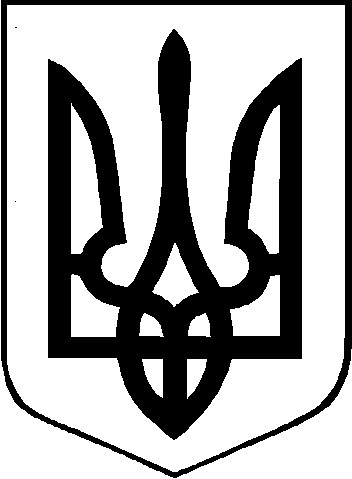 